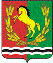 АДМИНИСТРАЦИЯ                                 МУНИЦИПАЛЬНОГО ОБРАЗОВАНИЯ                                      КИСЛИНСКИЙ СЕЛЬСОВЕТАСЕКЕЕВСКОГО  РАЙОНА  ОРЕНБУРГСКОЙ  ОБЛАСТИ П О С Т А Н О В Л Е Н И Е18.08.2020			     с. Кисла				                           №40 -пОб утверждении порядка принятия решений о подготовке и реализации бюджетных инвестиций в объекты муниципальной собственности муниципального образования Кислинский сельсоветВ соответствии со статьей 79 Бюджетного кодекса Российской Федерации:           1. Утвердить порядок принятия решений о подготовке и реализации бюджетных инвестиций в объекты муниципальной собственности муниципального образования Кислинский сельсовет  согласно приложению к настоящему постановлению.Установить, что в отношении объектов капитального строительства и объектов недвижимого имущества, включенных в муниципальные программы муниципального образования Кислинский сельсовет  до 1 января 2015 года, принятие решения в соответствии с порядком, утверждаемым настоящим постановлением, не требуется.	3. Контроль за исполнением данного постановления оставляю             за собой.        4. Постановление вступает в силу после официального опубликования (обнародования).	 И.О. Главы муниципального образования                               Н.В. Кутырева                         Приложение к постановлению администрации                                                 от 18.08.2020 №40-пПорядок принятия решений о подготовке и реализации бюджетных инвестиций в объекты муниципальной собственности муниципального образования Кислинский сельсовет  (далее – Порядок).I. Основные положенияНастоящий Порядок устанавливает правила принятия решений о подготовке и реализации бюджетных инвестиций за счет средств бюджета муниципального образования Кислинский сельсовет  в форме капитальных вложений в объекты муниципальной собственности муниципального образования Кислинский сельсовет   (далее - решение).Понятия, используемые в настоящем Порядке:- подготовка бюджетных инвестиций за счет бюджета муниципального образования Кислинский сельсовет в форме капитальных вложений в объекты муниципальной собственности муниципального образования Кислинский сельсовет - определение объектов, в строительство, реконструкцию, техническое перевооружение или приобретение которых необходимо осуществлять инвестиции, а также документов территориального планирования, в которые необходимо осуществить инвестиции, и объема необходимых для этого бюджетных ассигнований, а также определение главного распорядителя средств бюджета, муниципального заказчика, застройщика в отношении объектов капитального строительства, документов территориального планирования и (или) объектов недвижимого имущества;- реализация бюджетных инвестиций за счет средств бюджета муниципального образования Кислинский сельсовет в форме капитальных вложений в объекты муниципальной собственности муниципального образования Кислинский сельсовет (далее - инвестиции) - осуществление инвестиций в строительство, реконструкцию, техническое перевооружение объектов капитального строительства, подготовку документов территориального планирования и (или) на приобретение объектов недвижимого имущества.3. Инициатором подготовки проекта решения может выступать предполагаемый соисполнитель муниципальной программы муниципального образования Кислинский сельсовет  - самостоятельное структурное подразделение, определенное ответственным за реализацию подпрограммы муниципальной программы Кислинского сельсовета, в рамках которой планируется осуществлять инвестиции в целях строительства, реконструкции, технического     перевооружения        объектов    капитального строительства, подготовки документов территориального планирования или приобретения объектов недвижимого имущества, либо в случае, если объект не включен в муниципальную программу муниципального образования Кислинский сельсовет  - предполагаемое самостоятельное структурное подразделение администрации муниципального образования Кислинский сельсовет, наделенное полномочиями в соответствующей сфере ведения (далее - уполномоченный орган).4. При исполнении бюджета муниципального образования Кислинский сельсовет  не допускается предоставление инвестиций в объекты муниципальной собственности муниципального образования Кислинский сельсовет, по которым принято решение о предоставлении субсидий на осуществление капитальных вложений в объекты муниципальной собственности муниципального образования Кислинский сельсовет ».При исполнении бюджета муниципального образования Кислинский сельсовет допускается предоставление инвестиций в объекты муниципальной собственности муниципального образования Кислинский сельсовет, указанные в абзаце первом настоящего пункта, в случаях, предусмотренных Бюджетным кодексом Российской Федерации.5. Отбор объектов капитального строительства, в строительство, реконструкцию, техническое перевооружение которых необходимо осуществлять инвестиции, документов территориального планирования, в которые необходимо осуществить инвестиции, и (или) объектов недвижимого имущества, на приобретение которых необходимо осуществлять инвестиции, производится с учетом:- приоритетов и целей развития Кислинского сельсовета исходя из прогноза социально-экономического развития Кислинского сельсовета, муниципальных программ Кислинского сельсовета;- оценки эффективности использования средств, направляемых на капитальные вложения.В случае если подготовка обоснования бюджетных инвестиций в объекты капитального строительства в соответствии с законодательством Российской Федерации является обязательной, решения принимаются, в том числе на основании подготовленного в установленном законодательством Российской Федерации порядке обоснования инвестиций и результатов его технологического и ценового аудита, а также утвержденного задания на проектирование.6. Уполномоченный орган подготавливает проект решения и согласовывает его с отделом архитектуры и строительства администрации муниципального образования «Асекеевский район», который должен содержать следующую информацию:- наименование объекта капитального строительства и (или) объекта недвижимого имущества, документа территориального планирования;- направление инвестирования (строительство, реконструкция, техническое перевооружение объектов капитального строительства,  подготовка документов территориального планирования, приобретение объектов недвижимого имущества);- наименование главного распорядителя бюджетных средств; - наименования застройщика, заказчика;- мощность (прирост мощности) объекта капитального строительства, подлежащая вводу, и (или) мощность объекта недвижимого имущества;- срок ввода в эксплуатацию объекта капитального строительства и (или) приобретения объекта недвижимого имущества, год утверждения документа территориального планирования;- сметная стоимость объекта капитального строительства (при наличии утвержденной проектной документации) или предполагаемая (предельная) стоимость объекта капитального строительства и (или) стоимость приобретения объекта недвижимого имущества с выделением объема инвестиций на подготовку (корректировку) проектной документации и проведение инженерных изысканий, выполняемых для подготовки (корректировки) такой проектной документации, стоимость подготовки документа территориального планирования;- распределение сметной стоимости объекта капитального строительства (при наличии утвержденной проектной документации) и (или) предполагаемой (предельной) стоимости объекта капитального строительства или стоимости приобретения объекта недвижимого имущества по годам реализации инвестиционного проекта с выделением объема инвестиций на подготовку (корректировку) проектной документации и проведение инженерных изысканий, выполняемых для подготовки (корректировки) такой проектной документации (в ценах соответствующих лет реализации инвестиционного проекта);- общий (предельный) объем инвестиций, предоставляемых на реализацию инвестиционного проекта, с выделением объема инвестиций на подготовку (корректировку) проектной документации и проведение инженерных изысканий, выполняемых для подготовки (корректировки) такой проектной документации (в ценах соответствующих лет реализации инвестиционного проекта);- распределение общего (предельного) объема предоставляемых инвестиций по годам реализации инвестиционного проекта с выделением объема инвестиций на подготовку (корректировку) проектной документации и проведение инженерных изысканий, выполняемых для подготовки (корректировки) такой проектной документации (в ценах соответствующих лет реализации инвестиционного проекта).7. К проекту решения прилагаются пояснительная записка и документ, содержащий результаты оценки бюджетной и социальной эффективности инвестиционного проекта, проведенной уполномоченным органом, а также расчет объема эксплуатационных расходов, необходимых для содержания объекта капитального строительства и (или) объекта недвижимого имущества после ввода его в эксплуатацию (приобретения), и сведения об источниках финансового обеспечения с представлением документов и материалов, обосновывающих указанные расчеты.Пояснительная записка должна содержать обоснование целесообразности строительства, реконструкции, технического перевооружения объекта капитального строительства и (или) приобретения объекта недвижимого имущества.8. Проект решения, согласованный в соответствии с пунктом 6 настоящего Порядка, направляется уполномоченным органом на согласование в отдел экономики и прогнозирования муниципального образования «Асекеевский район». После согласования с отделом экономики и прогнозирования проект решения направляется на согласование в финансовый отдел муниципального образования «Асекеевский район» с учетом соблюдения сроков, установленных нормативными правовыми актами  Кислинского сельсовета, регулирующими порядок составления проекта местного бюджета на очередной финансовый год и на плановый период и порядок внесения изменений в решение о бюджете на текущий финансовый год и на плановый период.Решение утверждается администрацией муниципального образования Кислинский сельсовет Асекеевского района Оренбургской области.10. Внесение изменений в решение осуществляется в соответствии с требованиями, установленными настоящим Порядком.